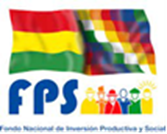 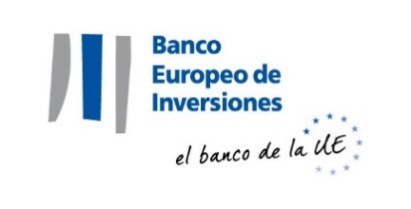 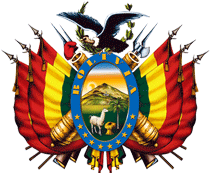 CONVOCATORIAFONDO NACIONAL DE INVERSIÓN PRODUCTIVA Y SOCIALSe convoca públicamente a presentar su postulación para el proceso detallado a continuación:Se convoca públicamente a presentar su postulación para el proceso detallado a continuación:Se convoca públicamente a presentar su postulación para el proceso detallado a continuación:Se convoca públicamente a presentar su postulación para el proceso detallado a continuación:Se convoca públicamente a presentar su postulación para el proceso detallado a continuación:Se convoca públicamente a presentar su postulación para el proceso detallado a continuación:Se convoca públicamente a presentar su postulación para el proceso detallado a continuación:Se convoca públicamente a presentar su postulación para el proceso detallado a continuación:Se convoca públicamente a presentar su postulación para el proceso detallado a continuación:Se convoca públicamente a presentar su postulación para el proceso detallado a continuación:Se convoca públicamente a presentar su postulación para el proceso detallado a continuación:Se convoca públicamente a presentar su postulación para el proceso detallado a continuación:Se convoca públicamente a presentar su postulación para el proceso detallado a continuación:Se convoca públicamente a presentar su postulación para el proceso detallado a continuación:Se convoca públicamente a presentar su postulación para el proceso detallado a continuación:Se convoca públicamente a presentar su postulación para el proceso detallado a continuación:Se convoca públicamente a presentar su postulación para el proceso detallado a continuación:Se convoca públicamente a presentar su postulación para el proceso detallado a continuación:Se convoca públicamente a presentar su postulación para el proceso detallado a continuación:Se convoca públicamente a presentar su postulación para el proceso detallado a continuación:Se convoca públicamente a presentar su postulación para el proceso detallado a continuación:Se convoca públicamente a presentar su postulación para el proceso detallado a continuación:Se convoca públicamente a presentar su postulación para el proceso detallado a continuación:Se convoca públicamente a presentar su postulación para el proceso detallado a continuación:Se convoca públicamente a presentar su postulación para el proceso detallado a continuación:Nombre de la Entidad:FONDO NACIONAL DE INVERSIÓN PRODUCTIVA Y SOCIALFONDO NACIONAL DE INVERSIÓN PRODUCTIVA Y SOCIALFONDO NACIONAL DE INVERSIÓN PRODUCTIVA Y SOCIALFONDO NACIONAL DE INVERSIÓN PRODUCTIVA Y SOCIALFONDO NACIONAL DE INVERSIÓN PRODUCTIVA Y SOCIALFONDO NACIONAL DE INVERSIÓN PRODUCTIVA Y SOCIALFONDO NACIONAL DE INVERSIÓN PRODUCTIVA Y SOCIALFONDO NACIONAL DE INVERSIÓN PRODUCTIVA Y SOCIALFONDO NACIONAL DE INVERSIÓN PRODUCTIVA Y SOCIALFONDO NACIONAL DE INVERSIÓN PRODUCTIVA Y SOCIALFONDO NACIONAL DE INVERSIÓN PRODUCTIVA Y SOCIALFONDO NACIONAL DE INVERSIÓN PRODUCTIVA Y SOCIALFONDO NACIONAL DE INVERSIÓN PRODUCTIVA Y SOCIALFONDO NACIONAL DE INVERSIÓN PRODUCTIVA Y SOCIALFONDO NACIONAL DE INVERSIÓN PRODUCTIVA Y SOCIALFONDO NACIONAL DE INVERSIÓN PRODUCTIVA Y SOCIALFONDO NACIONAL DE INVERSIÓN PRODUCTIVA Y SOCIALFONDO NACIONAL DE INVERSIÓN PRODUCTIVA Y SOCIALFONDO NACIONAL DE INVERSIÓN PRODUCTIVA Y SOCIALFONDO NACIONAL DE INVERSIÓN PRODUCTIVA Y SOCIALOficina Departamental de:ORUROORUROORUROORUROORUROORUROORUROORUROORUROORUROORUROORUROORUROORUROORUROORUROORUROORUROORUROORUROPrograma:PROGRAMA MAS INVERSIÓN PARA EL AGUA V  MIAGUA VPROGRAMA MAS INVERSIÓN PARA EL AGUA V  MIAGUA VPROGRAMA MAS INVERSIÓN PARA EL AGUA V  MIAGUA VPROGRAMA MAS INVERSIÓN PARA EL AGUA V  MIAGUA VPROGRAMA MAS INVERSIÓN PARA EL AGUA V  MIAGUA VPROGRAMA MAS INVERSIÓN PARA EL AGUA V  MIAGUA VPROGRAMA MAS INVERSIÓN PARA EL AGUA V  MIAGUA VPROGRAMA MAS INVERSIÓN PARA EL AGUA V  MIAGUA VPROGRAMA MAS INVERSIÓN PARA EL AGUA V  MIAGUA VPROGRAMA MAS INVERSIÓN PARA EL AGUA V  MIAGUA VPROGRAMA MAS INVERSIÓN PARA EL AGUA V  MIAGUA VPROGRAMA MAS INVERSIÓN PARA EL AGUA V  MIAGUA VPROGRAMA MAS INVERSIÓN PARA EL AGUA V  MIAGUA VPROGRAMA MAS INVERSIÓN PARA EL AGUA V  MIAGUA VPROGRAMA MAS INVERSIÓN PARA EL AGUA V  MIAGUA VPROGRAMA MAS INVERSIÓN PARA EL AGUA V  MIAGUA VPROGRAMA MAS INVERSIÓN PARA EL AGUA V  MIAGUA VPROGRAMA MAS INVERSIÓN PARA EL AGUA V  MIAGUA VPROGRAMA MAS INVERSIÓN PARA EL AGUA V  MIAGUA VPROGRAMA MAS INVERSIÓN PARA EL AGUA V  MIAGUA VComponente:Desarrollo Comunitario y Fortalecimiento InstitucionalDesarrollo Comunitario y Fortalecimiento InstitucionalDesarrollo Comunitario y Fortalecimiento InstitucionalDesarrollo Comunitario y Fortalecimiento InstitucionalDesarrollo Comunitario y Fortalecimiento InstitucionalDesarrollo Comunitario y Fortalecimiento InstitucionalDesarrollo Comunitario y Fortalecimiento InstitucionalDesarrollo Comunitario y Fortalecimiento InstitucionalDesarrollo Comunitario y Fortalecimiento InstitucionalDesarrollo Comunitario y Fortalecimiento InstitucionalDesarrollo Comunitario y Fortalecimiento InstitucionalDesarrollo Comunitario y Fortalecimiento InstitucionalDesarrollo Comunitario y Fortalecimiento InstitucionalDesarrollo Comunitario y Fortalecimiento InstitucionalDesarrollo Comunitario y Fortalecimiento InstitucionalDesarrollo Comunitario y Fortalecimiento InstitucionalDesarrollo Comunitario y Fortalecimiento InstitucionalDesarrollo Comunitario y Fortalecimiento InstitucionalDesarrollo Comunitario y Fortalecimiento InstitucionalDesarrollo Comunitario y Fortalecimiento InstitucionalCódigo del Proyecto:CÓDIGO DE PROYECTOCÓDIGO DE PROYECTOCÓDIGO DE PROYECTOCÓDIGO DE PROYECTOCÓDIGO DE PROYECTOCÓDIGO DE PROYECTOCÓDIGO DE PROYECTOCÓDIGO DE PROYECTOCÓDIGO DE PROYECTOCÓDIGO DE PROYECTOCÓDIGO DE PROYECTONOMBRE DEL PROYECTONOMBRE DEL PROYECTONOMBRE DEL PROYECTONOMBRE DEL PROYECTONOMBRE DEL PROYECTONOMBRE DEL PROYECTONOMBRE DEL PROYECTONOMBRE DEL PROYECTONOMBRE DEL PROYECTOCódigo del Proyecto:D-FPS-04-00004948D-FPS-04-00004948D-FPS-04-00004948D-FPS-04-00004948D-FPS-04-00004948D-FPS-04-00004948D-FPS-04-00004948D-FPS-04-00004948D-FPS-04-00004948D-FPS-04-00004948D-FPS-04-00004948DESCOM – FI CONST. SIST. AGUA POTABLE URBANIZACION VINTO II (ORURO)DESCOM – FI CONST. SIST. AGUA POTABLE URBANIZACION VINTO II (ORURO)DESCOM – FI CONST. SIST. AGUA POTABLE URBANIZACION VINTO II (ORURO)DESCOM – FI CONST. SIST. AGUA POTABLE URBANIZACION VINTO II (ORURO)DESCOM – FI CONST. SIST. AGUA POTABLE URBANIZACION VINTO II (ORURO)DESCOM – FI CONST. SIST. AGUA POTABLE URBANIZACION VINTO II (ORURO)DESCOM – FI CONST. SIST. AGUA POTABLE URBANIZACION VINTO II (ORURO)DESCOM – FI CONST. SIST. AGUA POTABLE URBANIZACION VINTO II (ORURO)DESCOM – FI CONST. SIST. AGUA POTABLE URBANIZACION VINTO II (ORURO)Código del Proyecto:Nombre de la consultoría:DESCOM – FI CONST. SIST. AGUA POTABLE URBANIZACION VINTO II (ORURO)DESCOM – FI CONST. SIST. AGUA POTABLE URBANIZACION VINTO II (ORURO)DESCOM – FI CONST. SIST. AGUA POTABLE URBANIZACION VINTO II (ORURO)DESCOM – FI CONST. SIST. AGUA POTABLE URBANIZACION VINTO II (ORURO)DESCOM – FI CONST. SIST. AGUA POTABLE URBANIZACION VINTO II (ORURO)DESCOM – FI CONST. SIST. AGUA POTABLE URBANIZACION VINTO II (ORURO)DESCOM – FI CONST. SIST. AGUA POTABLE URBANIZACION VINTO II (ORURO)DESCOM – FI CONST. SIST. AGUA POTABLE URBANIZACION VINTO II (ORURO)DESCOM – FI CONST. SIST. AGUA POTABLE URBANIZACION VINTO II (ORURO)DESCOM – FI CONST. SIST. AGUA POTABLE URBANIZACION VINTO II (ORURO)DESCOM – FI CONST. SIST. AGUA POTABLE URBANIZACION VINTO II (ORURO)DESCOM – FI CONST. SIST. AGUA POTABLE URBANIZACION VINTO II (ORURO)DESCOM – FI CONST. SIST. AGUA POTABLE URBANIZACION VINTO II (ORURO)DESCOM – FI CONST. SIST. AGUA POTABLE URBANIZACION VINTO II (ORURO)DESCOM – FI CONST. SIST. AGUA POTABLE URBANIZACION VINTO II (ORURO)DESCOM – FI CONST. SIST. AGUA POTABLE URBANIZACION VINTO II (ORURO)DESCOM – FI CONST. SIST. AGUA POTABLE URBANIZACION VINTO II (ORURO)DESCOM – FI CONST. SIST. AGUA POTABLE URBANIZACION VINTO II (ORURO)DESCOM – FI CONST. SIST. AGUA POTABLE URBANIZACION VINTO II (ORURO)DESCOM – FI CONST. SIST. AGUA POTABLE URBANIZACION VINTO II (ORURO)Forma de adjudicación:TotalTotalTotalTotalTotalTotalTotalTotalTotalTotalTotalTotalTotalTotalTotalTotalTotalTotalTotalTotalMétodo de Selección y Adjudicación:Presupuesto FijoPresupuesto FijoPresupuesto FijoPresupuesto FijoPresupuesto FijoPresupuesto FijoPresupuesto FijoPresupuesto FijoPresupuesto FijoPresupuesto FijoPresupuesto FijoPresupuesto FijoPresupuesto FijoPresupuesto FijoPresupuesto FijoPresupuesto FijoPresupuesto FijoPresupuesto FijoPresupuesto FijoPresupuesto FijoPresupuesto:Bs. 120.00,00 (CIENTO VEINTE MIL   00/100 BOLIVIANOS)Bs. 120.00,00 (CIENTO VEINTE MIL   00/100 BOLIVIANOS)Bs. 120.00,00 (CIENTO VEINTE MIL   00/100 BOLIVIANOS)Bs. 120.00,00 (CIENTO VEINTE MIL   00/100 BOLIVIANOS)Bs. 120.00,00 (CIENTO VEINTE MIL   00/100 BOLIVIANOS)Bs. 120.00,00 (CIENTO VEINTE MIL   00/100 BOLIVIANOS)Bs. 120.00,00 (CIENTO VEINTE MIL   00/100 BOLIVIANOS)Bs. 120.00,00 (CIENTO VEINTE MIL   00/100 BOLIVIANOS)Bs. 120.00,00 (CIENTO VEINTE MIL   00/100 BOLIVIANOS)Bs. 120.00,00 (CIENTO VEINTE MIL   00/100 BOLIVIANOS)Bs. 120.00,00 (CIENTO VEINTE MIL   00/100 BOLIVIANOS)Bs. 120.00,00 (CIENTO VEINTE MIL   00/100 BOLIVIANOS)Bs. 120.00,00 (CIENTO VEINTE MIL   00/100 BOLIVIANOS)Bs. 120.00,00 (CIENTO VEINTE MIL   00/100 BOLIVIANOS)Bs. 120.00,00 (CIENTO VEINTE MIL   00/100 BOLIVIANOS)Bs. 120.00,00 (CIENTO VEINTE MIL   00/100 BOLIVIANOS)Bs. 120.00,00 (CIENTO VEINTE MIL   00/100 BOLIVIANOS)Bs. 120.00,00 (CIENTO VEINTE MIL   00/100 BOLIVIANOS)Bs. 120.00,00 (CIENTO VEINTE MIL   00/100 BOLIVIANOS)Plazo:390 días calendario390 días calendario390 días calendario390 días calendario390 días calendario390 días calendario390 días calendario390 días calendario390 días calendario390 días calendario390 días calendario390 días calendario390 días calendario390 días calendario390 días calendario390 días calendario390 días calendario390 días calendario390 días calendarioLos interesados podrán recabar el Documento Base de Contratación (DBC) en el sitio Web del SICOES y obtener información de la entidad convocante, de acuerdo con los siguientes datos:Los interesados podrán recabar el Documento Base de Contratación (DBC) en el sitio Web del SICOES y obtener información de la entidad convocante, de acuerdo con los siguientes datos:Los interesados podrán recabar el Documento Base de Contratación (DBC) en el sitio Web del SICOES y obtener información de la entidad convocante, de acuerdo con los siguientes datos:Los interesados podrán recabar el Documento Base de Contratación (DBC) en el sitio Web del SICOES y obtener información de la entidad convocante, de acuerdo con los siguientes datos:Los interesados podrán recabar el Documento Base de Contratación (DBC) en el sitio Web del SICOES y obtener información de la entidad convocante, de acuerdo con los siguientes datos:Los interesados podrán recabar el Documento Base de Contratación (DBC) en el sitio Web del SICOES y obtener información de la entidad convocante, de acuerdo con los siguientes datos:Los interesados podrán recabar el Documento Base de Contratación (DBC) en el sitio Web del SICOES y obtener información de la entidad convocante, de acuerdo con los siguientes datos:Los interesados podrán recabar el Documento Base de Contratación (DBC) en el sitio Web del SICOES y obtener información de la entidad convocante, de acuerdo con los siguientes datos:Los interesados podrán recabar el Documento Base de Contratación (DBC) en el sitio Web del SICOES y obtener información de la entidad convocante, de acuerdo con los siguientes datos:Los interesados podrán recabar el Documento Base de Contratación (DBC) en el sitio Web del SICOES y obtener información de la entidad convocante, de acuerdo con los siguientes datos:Los interesados podrán recabar el Documento Base de Contratación (DBC) en el sitio Web del SICOES y obtener información de la entidad convocante, de acuerdo con los siguientes datos:Los interesados podrán recabar el Documento Base de Contratación (DBC) en el sitio Web del SICOES y obtener información de la entidad convocante, de acuerdo con los siguientes datos:Los interesados podrán recabar el Documento Base de Contratación (DBC) en el sitio Web del SICOES y obtener información de la entidad convocante, de acuerdo con los siguientes datos:Los interesados podrán recabar el Documento Base de Contratación (DBC) en el sitio Web del SICOES y obtener información de la entidad convocante, de acuerdo con los siguientes datos:Los interesados podrán recabar el Documento Base de Contratación (DBC) en el sitio Web del SICOES y obtener información de la entidad convocante, de acuerdo con los siguientes datos:Los interesados podrán recabar el Documento Base de Contratación (DBC) en el sitio Web del SICOES y obtener información de la entidad convocante, de acuerdo con los siguientes datos:Los interesados podrán recabar el Documento Base de Contratación (DBC) en el sitio Web del SICOES y obtener información de la entidad convocante, de acuerdo con los siguientes datos:Los interesados podrán recabar el Documento Base de Contratación (DBC) en el sitio Web del SICOES y obtener información de la entidad convocante, de acuerdo con los siguientes datos:Los interesados podrán recabar el Documento Base de Contratación (DBC) en el sitio Web del SICOES y obtener información de la entidad convocante, de acuerdo con los siguientes datos:Los interesados podrán recabar el Documento Base de Contratación (DBC) en el sitio Web del SICOES y obtener información de la entidad convocante, de acuerdo con los siguientes datos:Los interesados podrán recabar el Documento Base de Contratación (DBC) en el sitio Web del SICOES y obtener información de la entidad convocante, de acuerdo con los siguientes datos:Los interesados podrán recabar el Documento Base de Contratación (DBC) en el sitio Web del SICOES y obtener información de la entidad convocante, de acuerdo con los siguientes datos:Los interesados podrán recabar el Documento Base de Contratación (DBC) en el sitio Web del SICOES y obtener información de la entidad convocante, de acuerdo con los siguientes datos:Los interesados podrán recabar el Documento Base de Contratación (DBC) en el sitio Web del SICOES y obtener información de la entidad convocante, de acuerdo con los siguientes datos:Los interesados podrán recabar el Documento Base de Contratación (DBC) en el sitio Web del SICOES y obtener información de la entidad convocante, de acuerdo con los siguientes datos:Horario de atención en la Entidad:::08:30 -12:30 y 14:30-18:3008:30 -12:30 y 14:30-18:3008:30 -12:30 y 14:30-18:3008:30 -12:30 y 14:30-18:3008:30 -12:30 y 14:30-18:3008:30 -12:30 y 14:30-18:3008:30 -12:30 y 14:30-18:3008:30 -12:30 y 14:30-18:3008:30 -12:30 y 14:30-18:3008:30 -12:30 y 14:30-18:3008:30 -12:30 y 14:30-18:3008:30 -12:30 y 14:30-18:3008:30 -12:30 y 14:30-18:3008:30 -12:30 y 14:30-18:30Nombre CompletoNombre CompletoNombre CompletoNombre CompletoNombre CompletoNombre CompletoCargoCargoCargoCargoCargoCargoCargoCargoCargoDependenciaEncargado de atender consultas:::Ing. Irma Ortiz AriasIng. Irma Ortiz AriasIng. Irma Ortiz AriasIng. Irma Ortiz AriasIng. Irma Ortiz AriasIng. Irma Ortiz AriasJefe de Unidad TécnicaJefe de Unidad TécnicaJefe de Unidad TécnicaJefe de Unidad TécnicaJefe de Unidad TécnicaJefe de Unidad TécnicaJefe de Unidad TécnicaJefe de Unidad TécnicaJefe de Unidad TécnicaGerencia Departamental OruroTeléfono::: 52-79980 52-79980 52-79980 52-79980 52-79980 52-79980 52-79980 52-79980Fax:::------------------------------------------------------------------------Correo Electrónico para consultas:::adquisicionesORU@fps.gob.boadquisicionesORU@fps.gob.boadquisicionesORU@fps.gob.boadquisicionesORU@fps.gob.boadquisicionesORU@fps.gob.boadquisicionesORU@fps.gob.boadquisicionesORU@fps.gob.boadquisicionesORU@fps.gob.boadquisicionesORU@fps.gob.boadquisicionesORU@fps.gob.boadquisicionesORU@fps.gob.boadquisicionesORU@fps.gob.boadquisicionesORU@fps.gob.boadquisicionesORU@fps.gob.boadquisicionesORU@fps.gob.boadquisicionesORU@fps.gob.boadquisicionesORU@fps.gob.boadquisicionesORU@fps.gob.boLos Plazos son los siguientes:Los Plazos son los siguientes:Los Plazos son los siguientes:Los Plazos son los siguientes:Los Plazos son los siguientes:Los Plazos son los siguientes:Los Plazos son los siguientes:Los Plazos son los siguientes:Los Plazos son los siguientes:Los Plazos son los siguientes:Los Plazos son los siguientes:Los Plazos son los siguientes:Los Plazos son los siguientes:Los Plazos son los siguientes:Los Plazos son los siguientes:Los Plazos son los siguientes:Los Plazos son los siguientes:Los Plazos son los siguientes:Los Plazos son los siguientes:Los Plazos son los siguientes:Los Plazos son los siguientes:Los Plazos son los siguientes:Los Plazos son los siguientes:Los Plazos son los siguientes:Los Plazos son los siguientes:DíaMesAñoAñoAñoAñoAñoHoraHoraMinDirecciónDirecciónDirecciónPresentación de Postulaciones hasta el::230720212021202120211010001ro de Noviembre Nº285, Pagador y Velasco Galvarro - FPS ORURO1ro de Noviembre Nº285, Pagador y Velasco Galvarro - FPS ORURO1ro de Noviembre Nº285, Pagador y Velasco Galvarro - FPS ORUROActo de Apertura de Postulaciones::230720212021202120211212301ro de Noviembre Nº285, Pagador y Velasco Galvarro - FPS ORURO y ENLACE HTTPS://WWW.FACEBOOK.COM/FPSBOLIVIA/ FPS ORURO1ro de Noviembre Nº285, Pagador y Velasco Galvarro - FPS ORURO y ENLACE HTTPS://WWW.FACEBOOK.COM/FPSBOLIVIA/ FPS ORURO1ro de Noviembre Nº285, Pagador y Velasco Galvarro - FPS ORURO y ENLACE HTTPS://WWW.FACEBOOK.COM/FPSBOLIVIA/ FPS ORURO